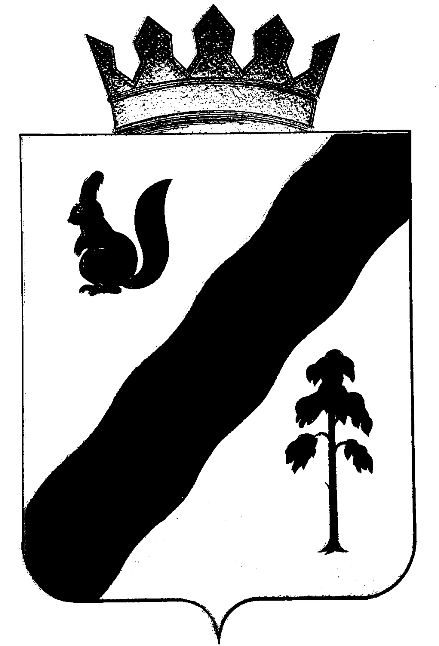 ПОСТАНОВЛЕНИЕАДМИНИСТРАЦИи ГАЙНСКОГО МУНИЦИПАЛЬНОГО ОКРУГАПЕРМСКОГО КРАЯО создании координационного совета по делам инвалидов администрации Гайнского муниципального округаВ соответствии с Федеральным законом от 06.10.2003 №131-ФЗ "Об общих принципах организации местного самоуправления в Российской Федерации", Федеральным  законом  от 24.11.1995 №181-ФЗ "О социальной защите инвалидов в Российской Федерации", методическим рекомендациям органом местного самоуправления Пермского края по организации деятельности по обеспечению беспрепятственного доступа инвалидов и других маломобильных групп населения к объектам социальной и транспортной инфраструктуры, администрация Гайнского муниципального округа  ПОСТАНОВЛЯЕТ:1. Утвердить прилагаемые:1.1. Состав координационного совета по делам инвалидов администрации Гайнского муниципального округа.1.2. Положение о координационном совете по делам инвалидов администрации Гайнского муниципального округа.1.3. Считать утратившим силу Постановление администрации Гайнского муниципального района от 16.03.2015  №82 (в ред. от 30.11.2015 №497, от 08.02.2018 №55-245-01-08, от 16.11.2018 №561-245-01-08)  «О создании координационного совета по делам инвалидов администрации   Гайнского муниципального района».2. Назначить ответственным за организацию работы координационного совета по делам инвалидов администрации Гайнского муниципального округа заместителя главы по социальной и внутренней политике – начальника управления образования.3. Постановление вступает в силу с момента опубликования на официальном сайте Гайнского муниципального округа.4. Контроль по исполнению постановления возложить на и.о. заместителя главы  по социальной и внутренней политике – начальника управления образования.Глава муниципального округа – глава администрации Гайнского муниципального округа                                           Е.Г.ШалгинскихУТВЕРЖДЕНпостановлением администрации Гайнского муниципального округаот  10.03.2021  №169СОСТАВ  КООРДИНАЦИОННОГО  СОВЕТА ПО ДЕЛАМ ИНВАЛИДОВ  АДМИНИСТРАЦИИГАЙНСКОГО МУНИЦИПАЛЬНОГО ОКРУГАУТВЕРЖДЕНО постановлением  администрации Гайнского муниципального округаот  10.03.2021    № 169 ПОЛОЖЕНИЕ
О КООРДИНАЦИОННОМ СОВЕТЕ ПО ДЕЛАМ ИНВАЛИДОВ АДМИНИСТРАЦИИ  ГАЙНСКОГО МУНИЦИПАЛЬНОГО ОКРУГА1. Общие положения	1.1. Координационный совет по делам инвалидов  администрации Гайнского муниципального округа (далее - Совет) является коллегиальным совещательным органом, созданным в целях координации деятельности предприятий, учреждений и организаций в работе с инвалидами, а также в сфере формирования доступной среды жизнедеятельности для инвалидов и других маломобильных групп населения в рамках предоставленных полномочий.	1.2. Совет в своей деятельности руководствуется Конституцией Российской Федерации, федеральными законами и иными нормативно-правовыми актами Российской Федерации, нормативно-правовыми актами Пермского края, правовыми актами органа местного самоуправления и настоящим Положением.2. Основные направления деятельности СоветаСовет в пределах своей компетенции осуществляет деятельность                       по следующим основным направлениям:	2.1. Повышение эффективности мероприятий по профессиональной и социальной реабилитации инвалидов.	2.2. Обеспечение беспрепятственного доступа инвалидов к объектам социальной и транспортной инфраструктуры, средствам связи и информации.	2.3. Совершенствование дошкольного и базового образования инвалидов.	2.4. Совершенствование материального обеспечения и социально-бытового обслуживания инвалидов и маломобильных групп населения.	2.5. Создание инвалидам условий для полноценного отдыха, активного занятия спортом, посещения учреждений культуры.3.Основные задачи	Основными задачами Совета являются:	3. 1. Участие в подготовке и экспертизе проектов правовых актов Гайнского муниципального округа, затрагивающих проблемы жизнедеятельности инвалидов и маломобильных групп населения.	3.2. Рассмотрение предложений органов государственной власти, организаций и граждан по проблемам, входящим в компетенцию Совета, и подготовка соответствующих рекомендаций администрации Гайнского муниципального округа для принятия управленческих решений.	3.3. Содействие проведению научных исследований и внедрению социальных технологий в целях выявления реального положения инвалидов и выработки мер по его улучшению, формированию необходимой информационной базы.	3.4. Взаимодействие со средствами массовой информации с целью более полного и системного информационного обеспечения деятельности Совета по решению проблем инвалидов и маломобильных групп населения.	3.5. Сотрудничество с международными, федеральными, краевыми и межрегиональными организациями, участие в совещаниях, семинарах, заседаниях, касающихся проблем инвалидов и маломобильных групп населения.4. Права Совета	Совет имеет право:	4.1. Запрашивать у органов государственной власти, государственных и муниципальных учреждений (организаций), общественных организаций и должностных лиц необходимые для его деятельности документы и материалы.	4.2. Формировать временные рабочие группы, привлекать специалистов, научных работников для проведения социологических исследований, экспертной оценки проектов программ, деятельности ведомств, затрагивающих интересы инвалидов.	4.3. Разрабатывать предложения по принятию мер воздействия на нарушителей действующего законодательства в части, касающейся обеспечения беспрепятственного доступа инвалидов и других маломобильных групп населения к объектам социальной и транспортной инфраструктуры, а также средствам информации и связи.5. Организационная работа Совета     5.1. Совет создается в составе председателя, заместителя председателя, членов  и секретаря Совета.     5.2. Совет возглавляет заместитель главы администрации Гайнского муниципального округа по социальной и внутренней политике – начальник управления образования.     5.3. В состав Совета входят представители функциональных  подразделений администрации Гайнского муниципального округа, общественных и иных организаций (по согласованию).      5.4. Состав Совета утверждается постановлением администрации  Гайнского муниципального округа.      5.5. Заседания Совета проводятся в соответствии с планом работы Совета, но не реже одного раза в квартал либо при необходимости безотлагательного рассмотрения вопросов, относящихся к компетенции Совета. Совет при необходимости может проводить выездные заседания.     5.6. Работой Совета руководит председатель Совета, при его отсутствии – заместитель председателя Совета.     5.7. Председатель Совета ведет его заседания, обеспечивает и контролирует выполнение решений Совета, назначает руководителей временных комиссий, экспертных и рабочих групп, подписывает принятые Советом решения, принимает решение о проведении внеочередного заседания Совета при необходимости безотлагательного рассмотрения вопросов, относящихся  к компетенции Совета.      Информирование членов Совета о проведении заседаний, материалы к заседанию Совета, производит Секретарь Совета.      5.8. Члены Совета осуществляют работу в Совете на общественных началах.      5.9. Члены Совета вправе: 	  знакомиться с материалами заседаний Совета;	  вносить предложения по формированию повестки дня заседания Совета.      5.10. Члены Совета обязаны:	  присутствовать на заседании Совета, участвовать в обсуждении рассматриваемых вопросов и выработке по ним решений;	  при невозможности присутствия на заседании Совета заблаговременно извещать об этом секретаря Совета;	  в случае необходимости направлять секретарю Совета свое мнение по вопросам повестки дня в письменном виде.       5.11. Заседание Совета оформляется протоколом с указанием даты и места заседания, содержания рассматриваемых вопросов, сведений о явке членов Совета и лиц, приглашенных на заседание Совета, других данных, относящихся к рассматриваемому вопросу, а также сведений о принятых решениях. Протокол подписывается председателем на заседании и секретарем Совета. Решение Совета считается правомочным, если на его заседании присутствует не менее половины членов Совета. Решения принимаются большинством голосов присутствующих на заседании членов Совета. При равенстве голосов голос председателя Совета является решающим.       5.12. Председатель  Совета несет ответственность за организацию работы Совета.       5.13. Прекращение деятельности Совета осуществляется по решению главы администрации Гайнского муниципального округа.      5.14. Организационно-техническое обеспечение деятельности Совета осуществляет организационно-правовой отдел администрации Гайнского муниципального округа. 10.03.2021№169И.о. заместителя  главы по социальной и внутренней политике – начальник управления образования председатель координационного советаИ.о. заместителя   главы по строительству, ЖКХ и ПБзаместитель председателя координационного советаЗаведующий сектором социальной поддержки населения  секретарь координационного советаЗаведующий  сектором  по внутренней политике, культуре и спортучлен координационного советаГлавный специалист – архитектор  член координационного советаЗаведующий территориальным отделомчлен координационного советаЗаведующий  сектором  ЗАГС член координационного советаНачальник отдела по Гайнскому                                          району ТУ Минсоцразвития Пермского края по КПО (по согласованию)член координационного советаНачальник  территориального отдела ГКУ ЦЗН Пермского края по Гайнскому району  (по согласованию)член координационного советаПредседатель Гайнской районной общественной организации ветеранов (по согласованию)член координационного совета Врач-педиатр ГБУЗ ПК «Северная больница КПО» (по согласованию)член координационного совета 